В соответствии с протестом Шумерлинской межрайонной прокуратуры от 25.01.2024 № 3-02 на постановление администрации Шумерлинского муниципального округа от 02.02.2023 № 54 администрация Шумерлинского муниципального округа постановляет:1. Признать утратившими силу:постановление администрации Шумерлинского муниципального округа от 02.02.2023 № 54 «Об утверждении Положения об оплате труда  работников Муниципального бюджетного учреждения «Центр финансово - хозяйственного обеспечения» Шумерлинского муниципального округа Чувашской Республики»;постановление администрации Шумерлинского муниципального округа от 14.09.2023 № 665 «О внесении изменений в постановление администрации Шумерлинского муниципального округа Чувашской Республики от 02.02.2023 № 54 «Об утверждении Положения об оплате труда работников Муниципального бюджетного учреждения «Центр финансово-хозяйственного обеспечения» Шумерлинского муниципального округа Чувашской Республики»;постановление администрации Шумерлинского муниципального округа от 14.09.2023 № 664 «Об утверждении Положения об оплате труда работников единой дежурно - диспетчерской службы Шумерлинского муниципального округа».2. Настоящее постановление вступает в силу после его официального опубликования в периодическом печатном издании «Вестник Шумерлинского муниципального округа» и распространяется на правоотношения, возникшие с 1 января 2024 года.3. Настоящее постановление подлежит размещению на официальном сайте Шумерлинского муниципального округа в информационно-телекоммуникационной сети «Интернет».Глава Шумерлинского муниципального округа Чувашской Республики                                                                                           Д.И.ГоловинНачальник отдела правового обеспечения                                           В.Н.КондратьеваНачальник финансового отдела                                                             Н.И.ПетроваНачальник-главный бухгалтер МКУ «ЦБУ»                                        Л.И.БеляеваЧĂВАШ  РЕСПУБЛИКИ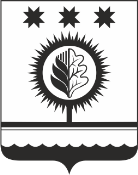 ЧУВАШСКАЯ РЕСПУБЛИКА ÇĚМĚРЛЕ МУНИЦИПАЛЛĂОКРУГĔН АДМИНИСТРАЦИЙĚЙЫШĂНУ05.02.2024 88 № Çěмěрле хулиАДМИНИСТРАЦИЯШУМЕРЛИНСКОГО МУНИЦИПАЛЬНОГО ОКРУГА ПОСТАНОВЛЕНИЕ05.02.2024 № 88   г. ШумерляО признании утратившими силу некоторых постановлений администрации Шумерлинского муниципального округа Чувашской Республики 